Решение диссертационного совета Д 003.033.01по присуждению ученой степени кандидата наук, ученой степени доктора наук при Институте систематики и экологии животных СО РАН(выписка из протокола № 1 от 10 апреля 2014 г.)Присутствовали  14 членов совета из 21 человека СЛУШАЛИ: принятие к защите диссертации  Вознийчук Ольги Петровны на тему «Пространственная структура и организация населения наземных позвоночных Центрального     Алтая» на соискание ученой степени кандидата биологических наук по специальности  03.02.04 – зоология (ФГБОУВПО «Горно-Алтайский государственный университет, г. Горно-Алтайск).Докладывал ученый секретарь диссертационного совета Л.В. Петрожицкая. Документы и диссертация соответствует Положению…Члены экспертной комиссии доктора биологических наук В.А. Юдкин, Ю.Н. Литвинов, Г.Г. Назарова дали заключение по диссертации Вознийчук О.П. Диссертация соответствует специальности и отрасли науки (03.02.04 – зоология, биологические науки). По теме диссертации опубликовано 16 работ, из них 4 – в рецензируемых изданиях, рекомендованных ВАК. Комиссией предложены официальные оппоненты и ведущая организация.ПОСТАНОВИЛИ:1. Принять к защите диссертацию   Вознийчук О.П. на соискание ученой степени кандидата биологических наук по специальности 03.02.04 – зоология.2. Назначить официальными оппонентами: д.б.н., проф.                                                     Старикова Владимира Павловича  (ФГБОУВПО Сургутский государственный университет,  заведующий кафедрой зоологии и экологии животных); к.б.н. Пожидаеву Людмилу Валерьевну (ФГБУ «Государственный природный заповедник «Тигирекский», зам. директора по экологическому просвещению).         3. Утвердить в качестве ведущей организации Федеральное государственное бюджетное  учреждение науки   Институт географии РАН, лаборатория  биогеографии    (г. Москва)4. Разослать автореферат диссертации до 10 мая 2014 г., защиту назначить на 10 июня 2014 г.Председательдиссертационного совета, чл.-кор РАН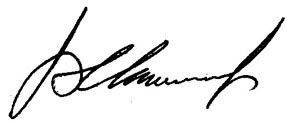 В.И. ЕвсиковВ.И. ЕвсиковУченый секретарь диссертационного совета,кандидат биологических   наукУченый секретарь диссертационного совета,кандидат биологических   наук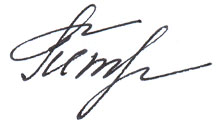 Л.В. ПетрожицкаяЛ.В. Петрожицкая